 6. Procedura organizacji zajęć w oddziałach przedszkolnych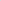 